Новогодняя елка в филиале МАОУ Сорокинской СОШ№3 Ворсихинской СОШ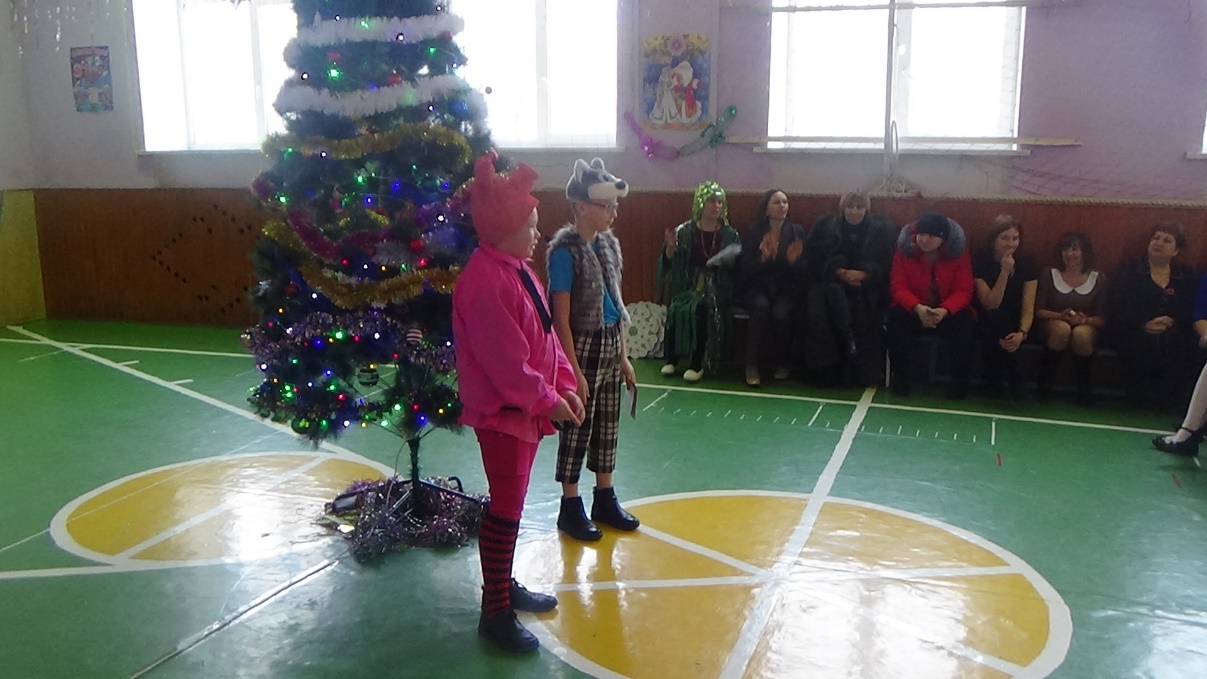 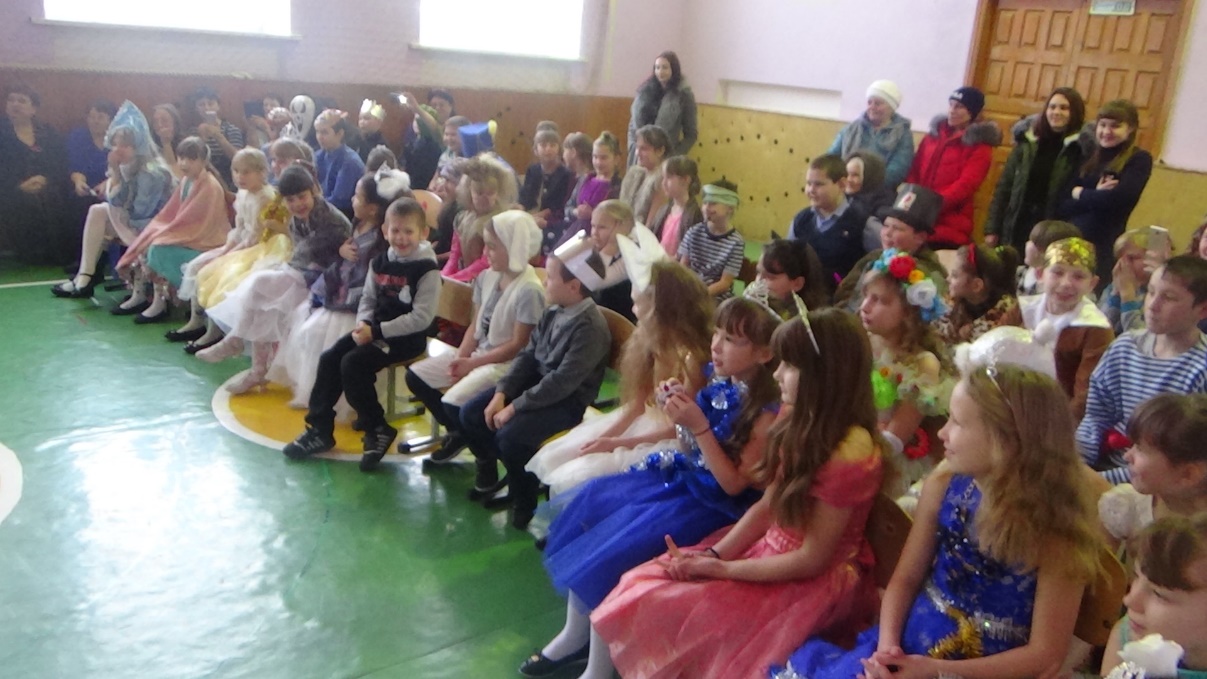 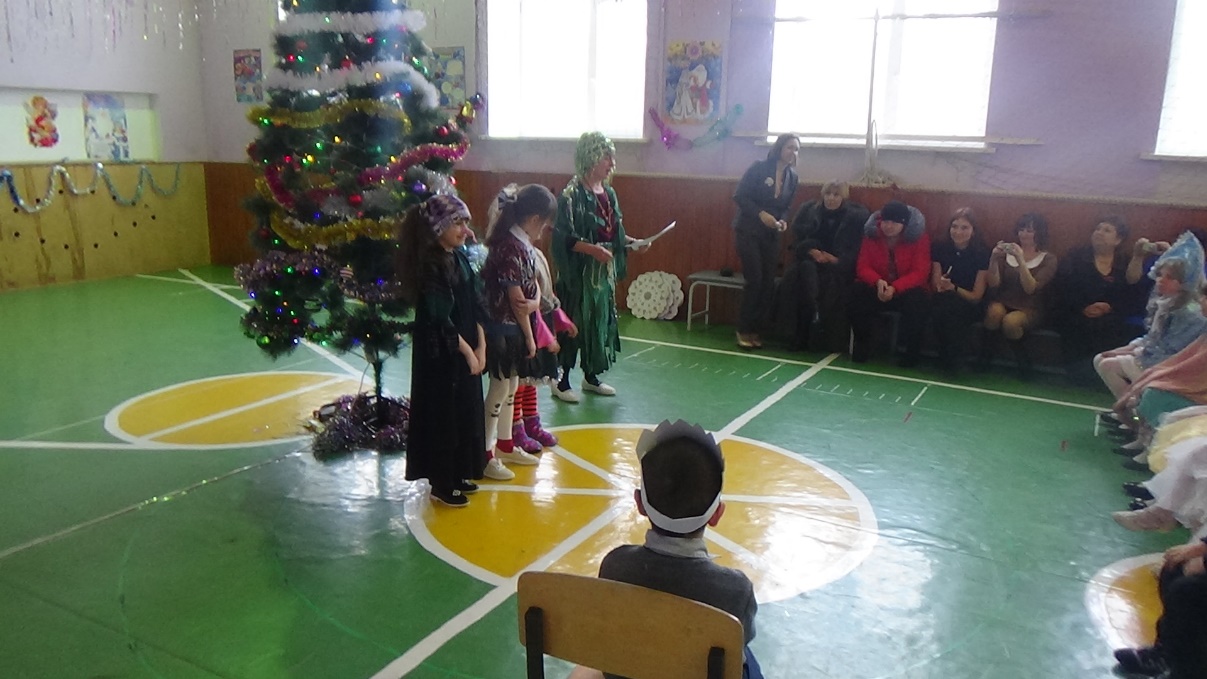 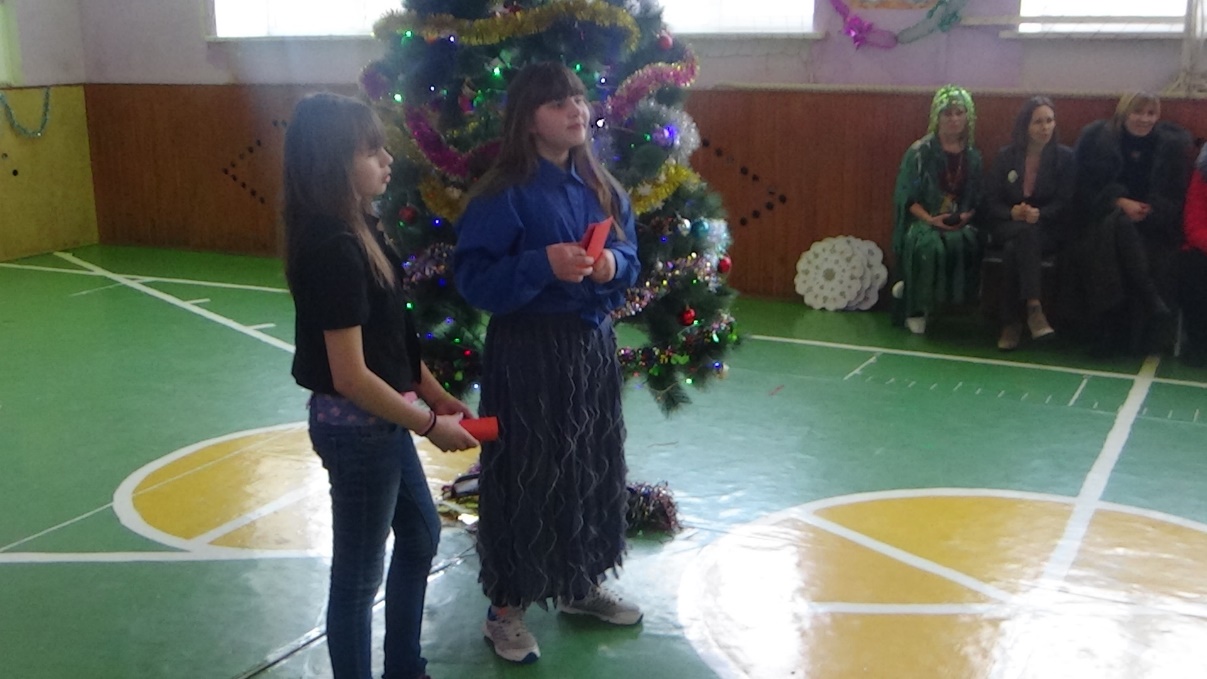 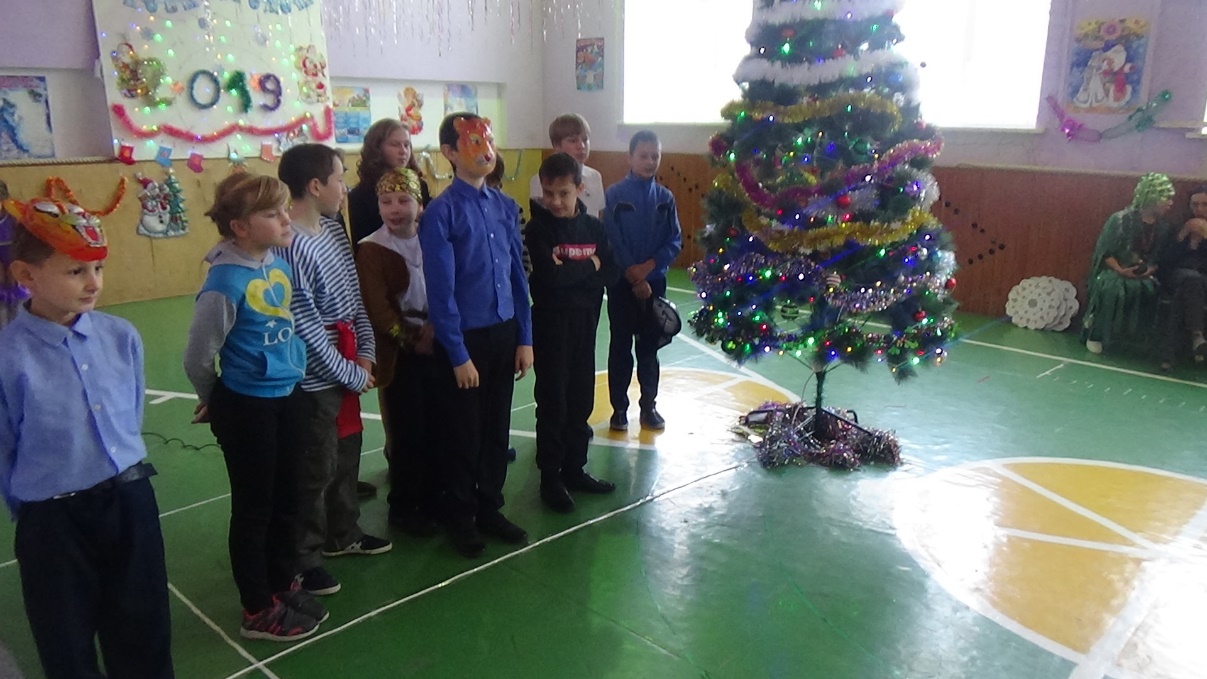 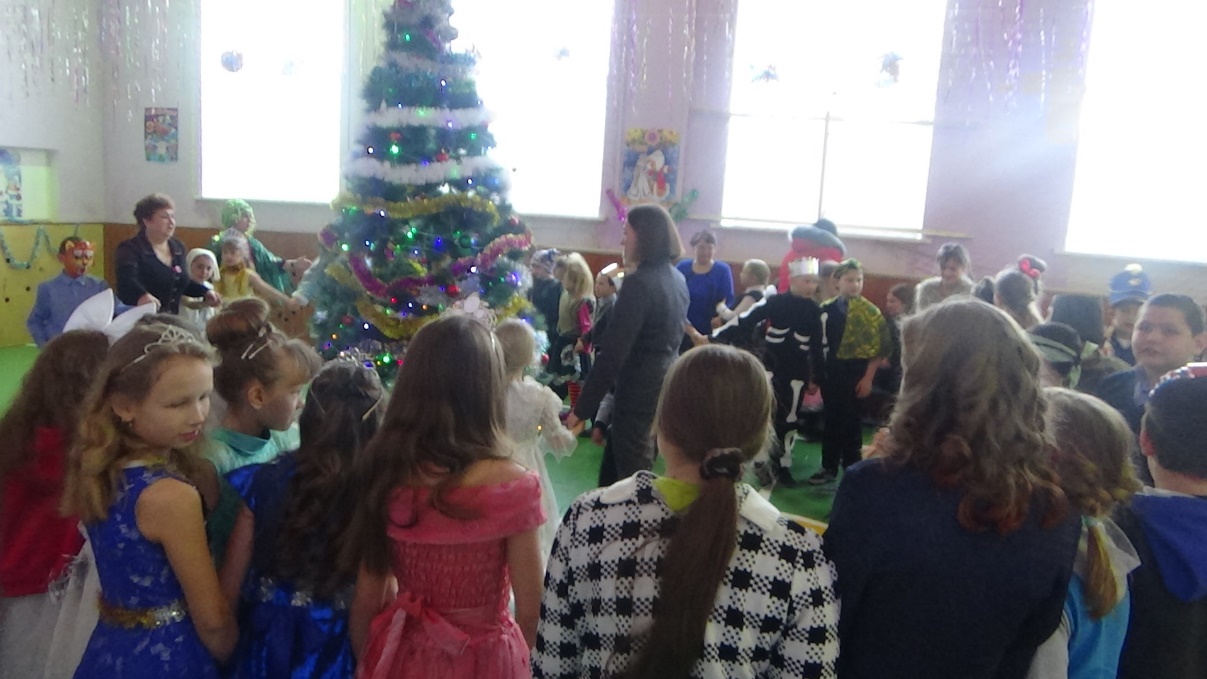 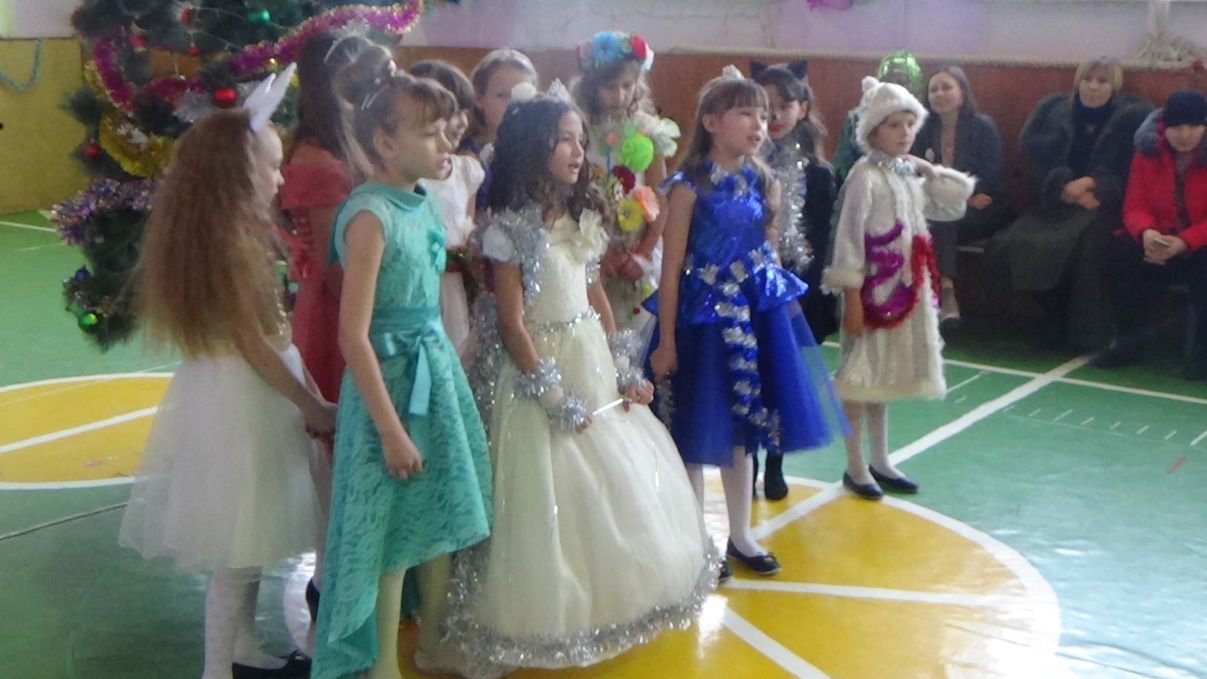 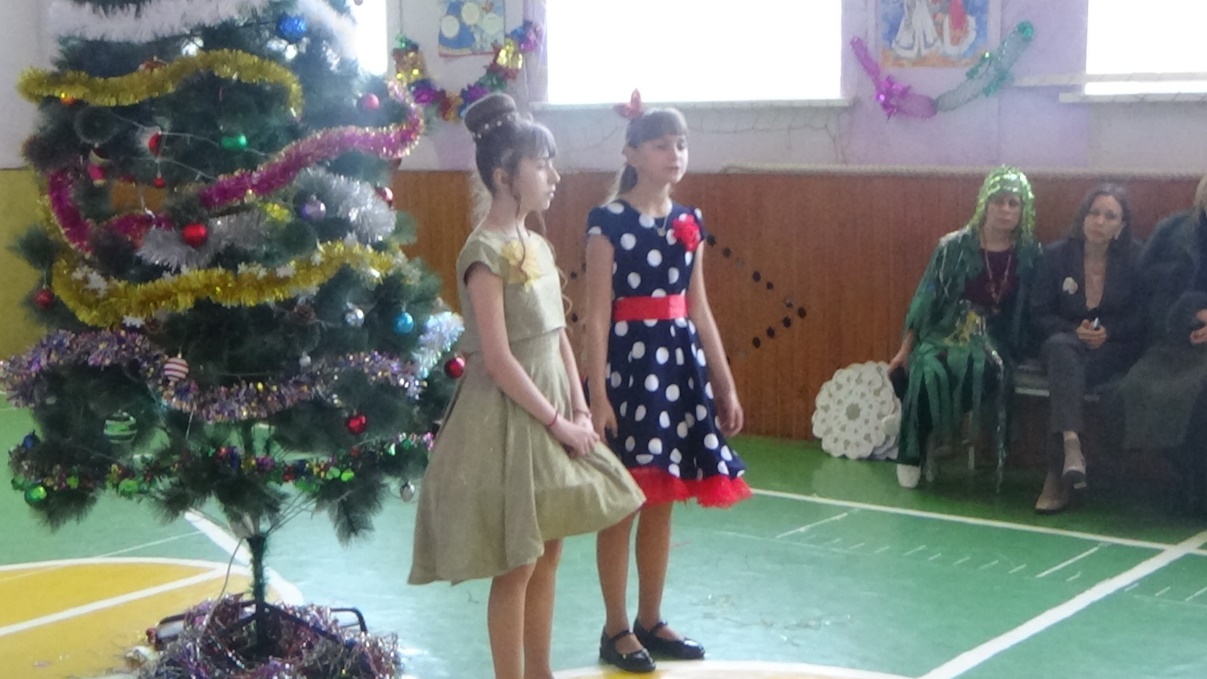 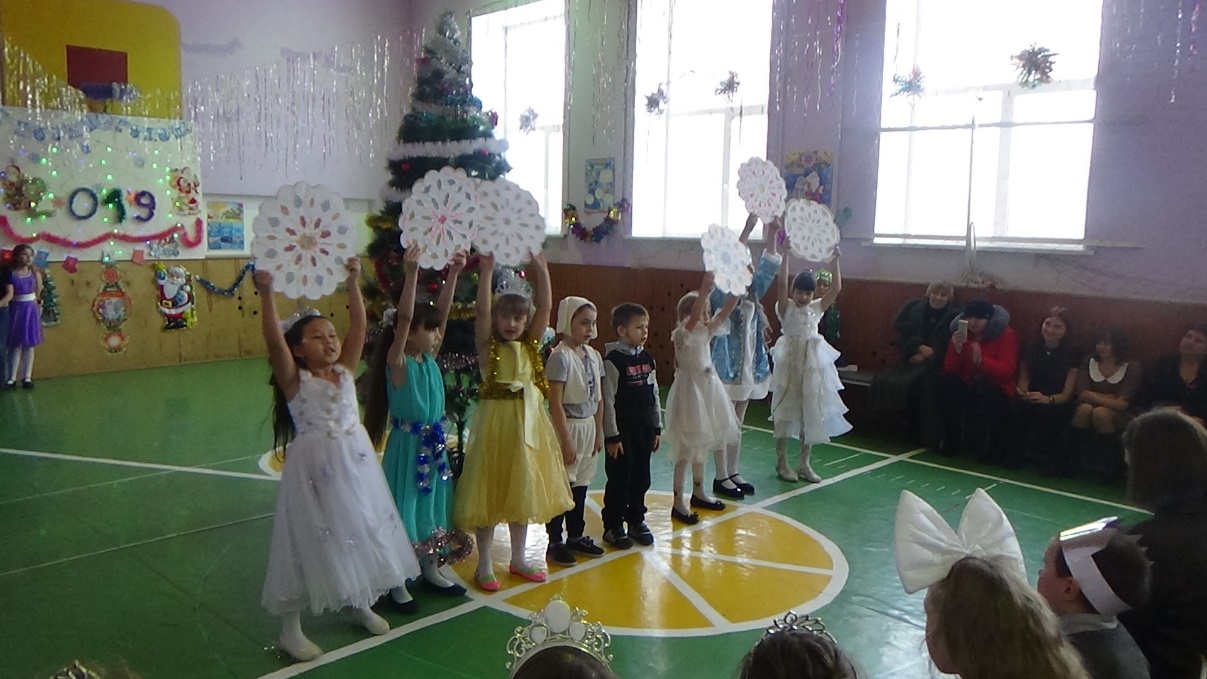 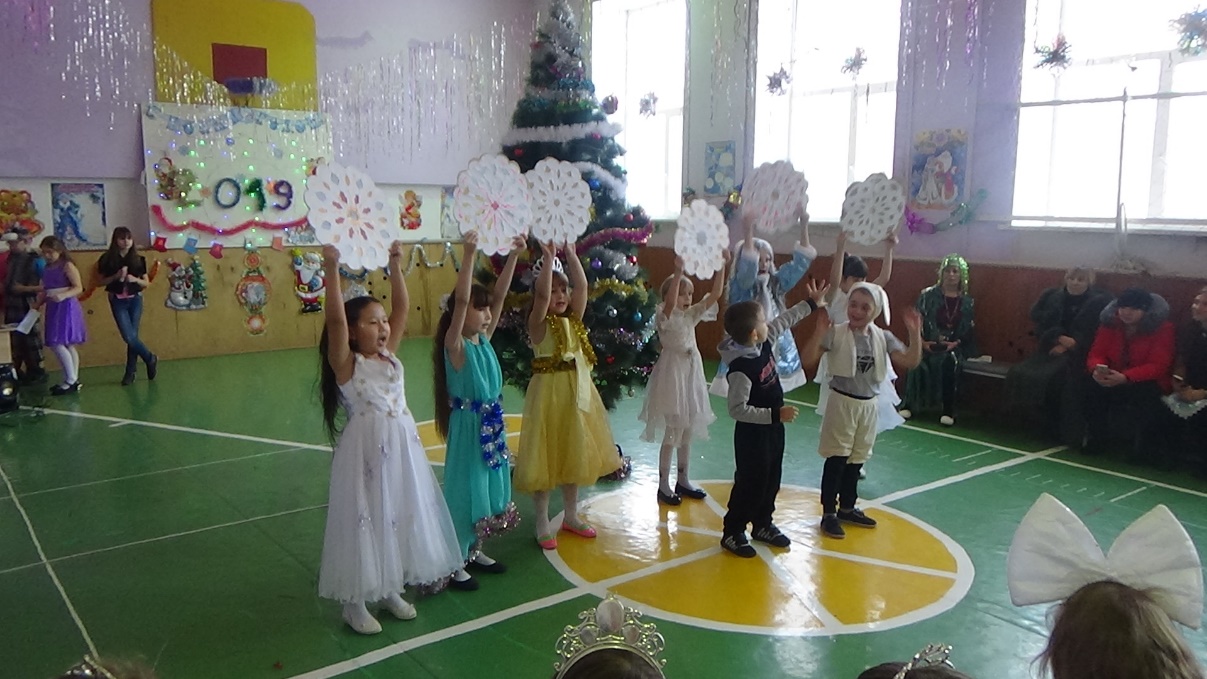 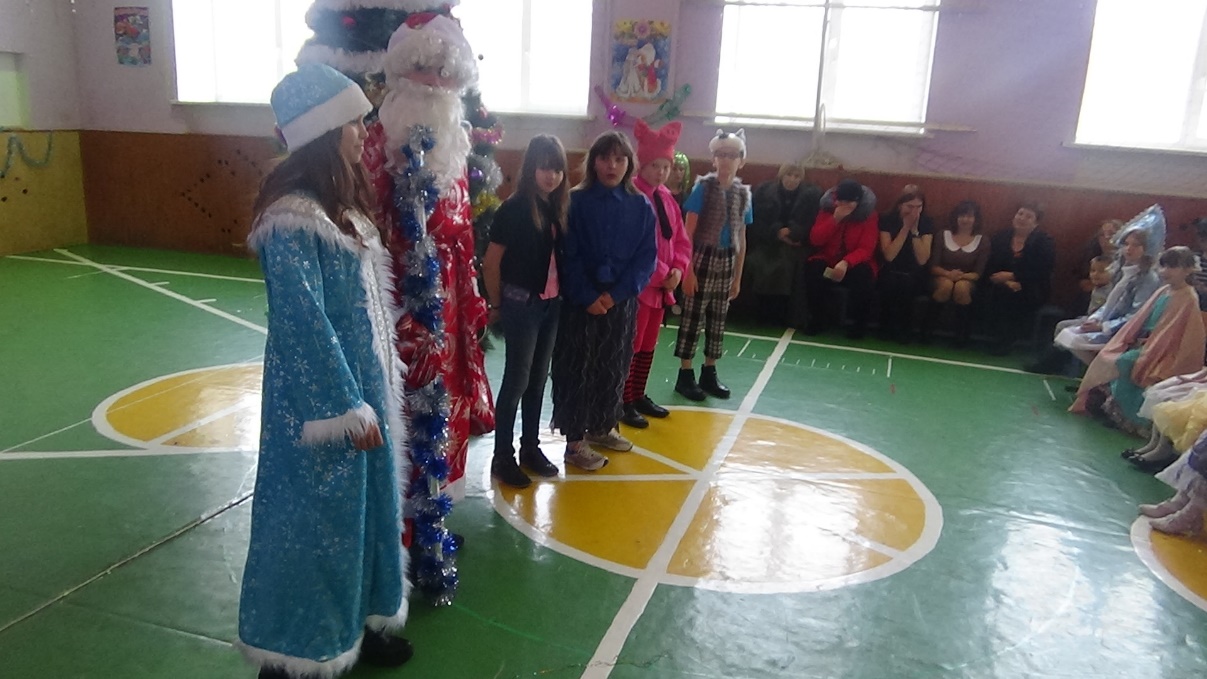 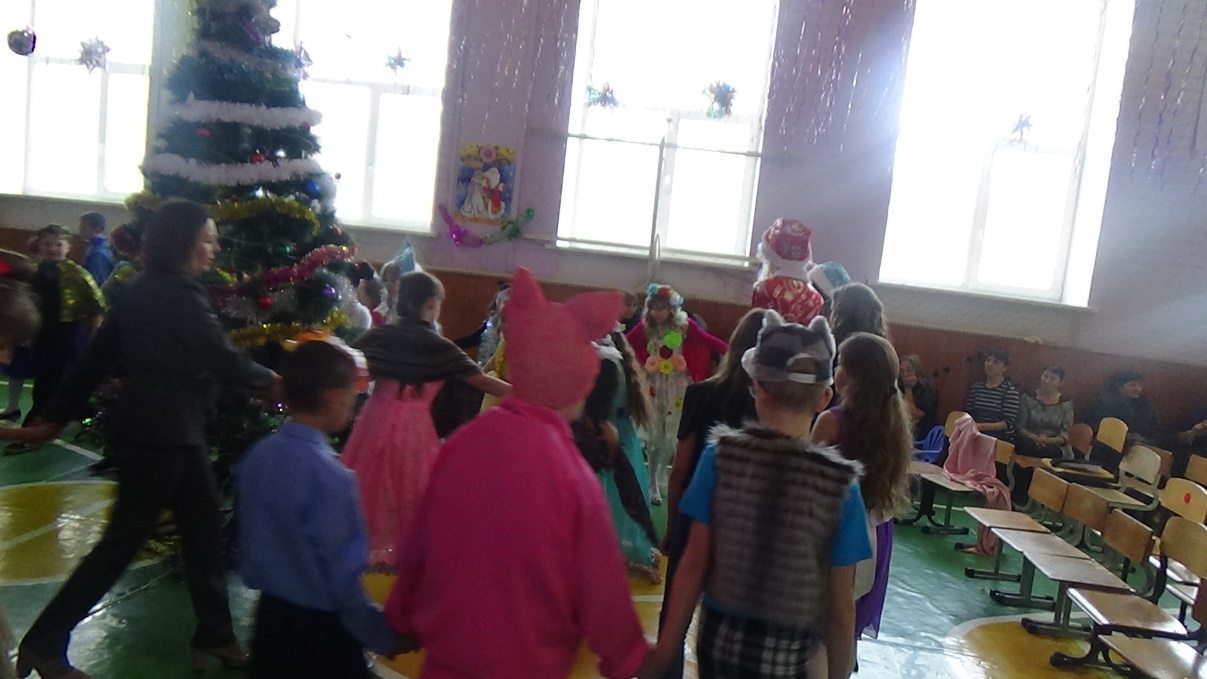 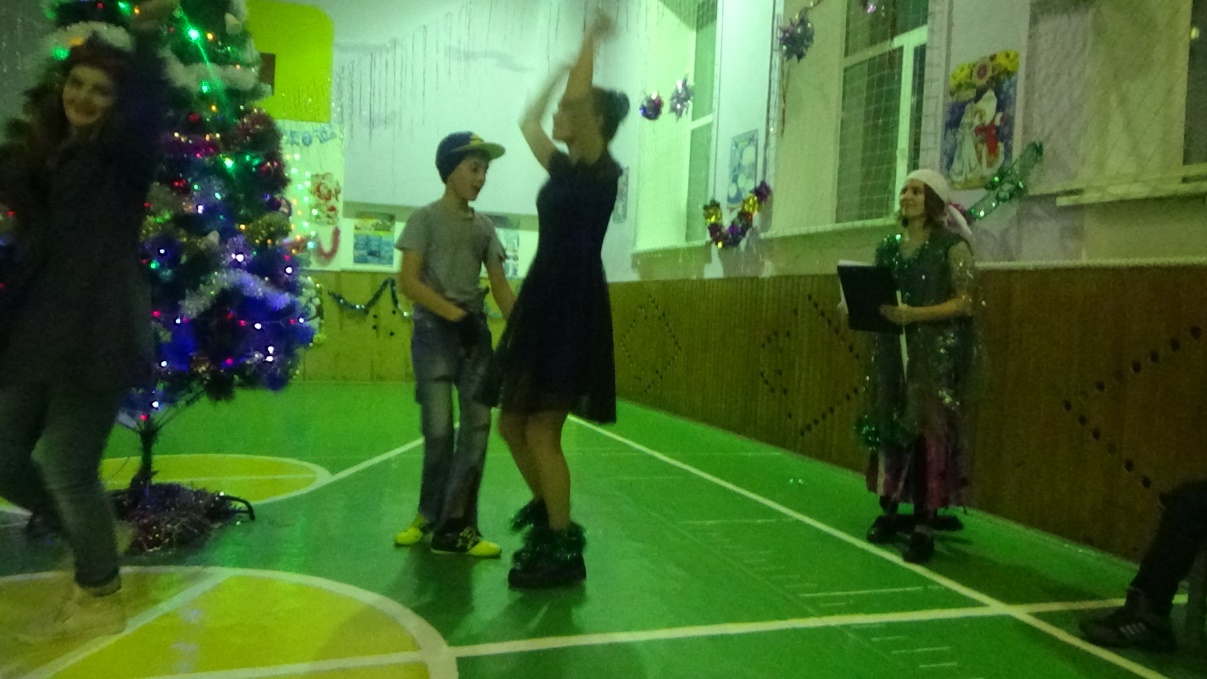 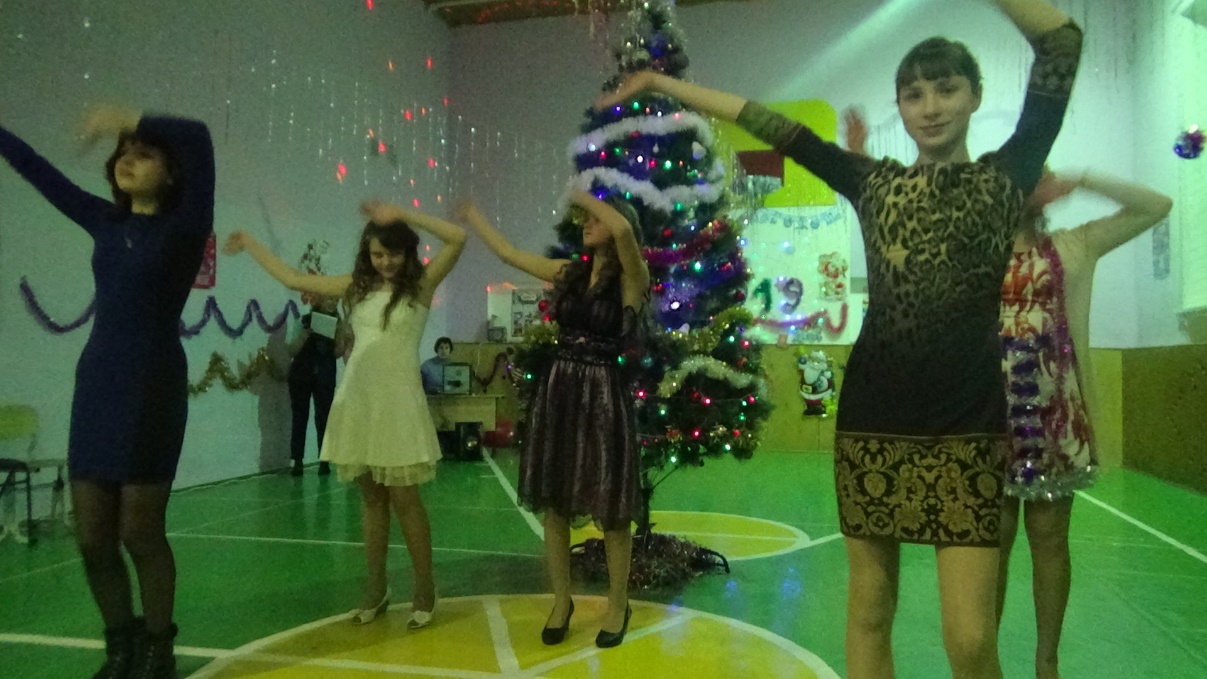 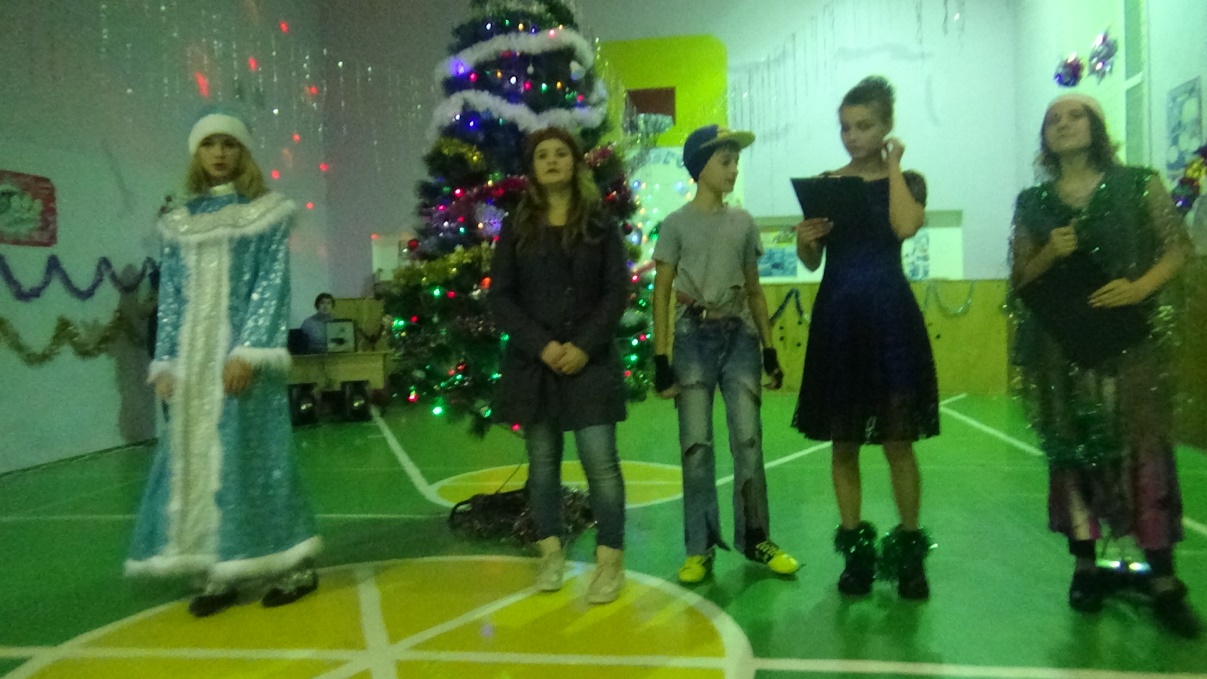 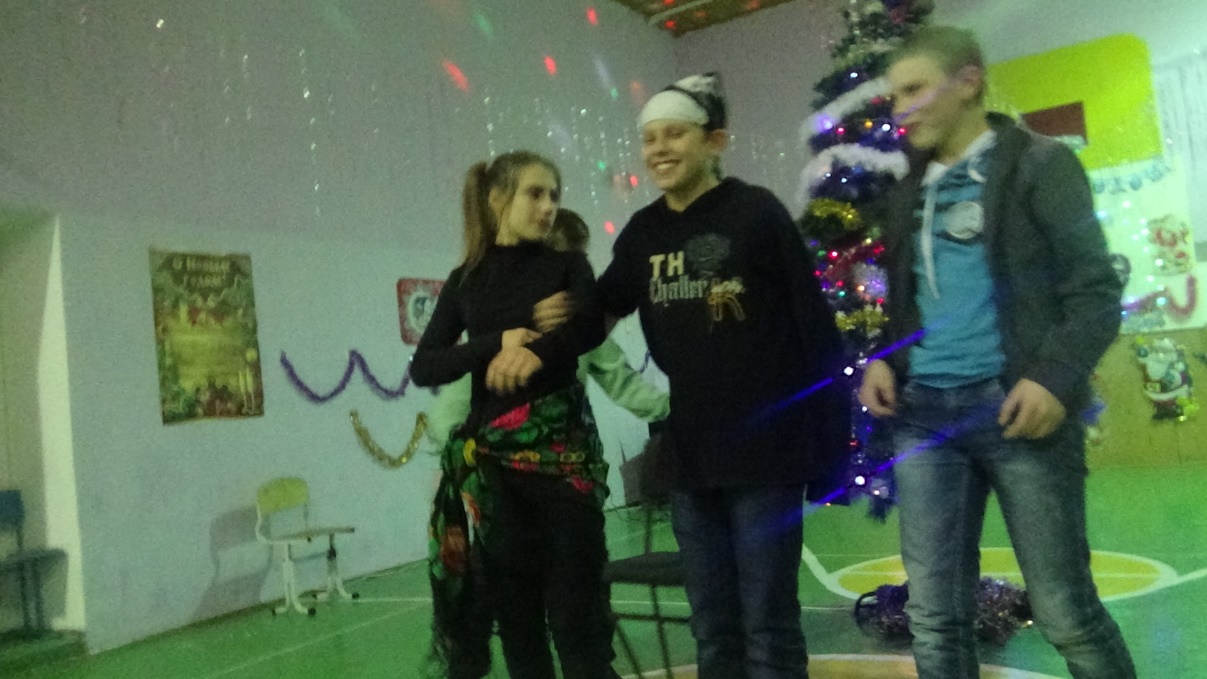 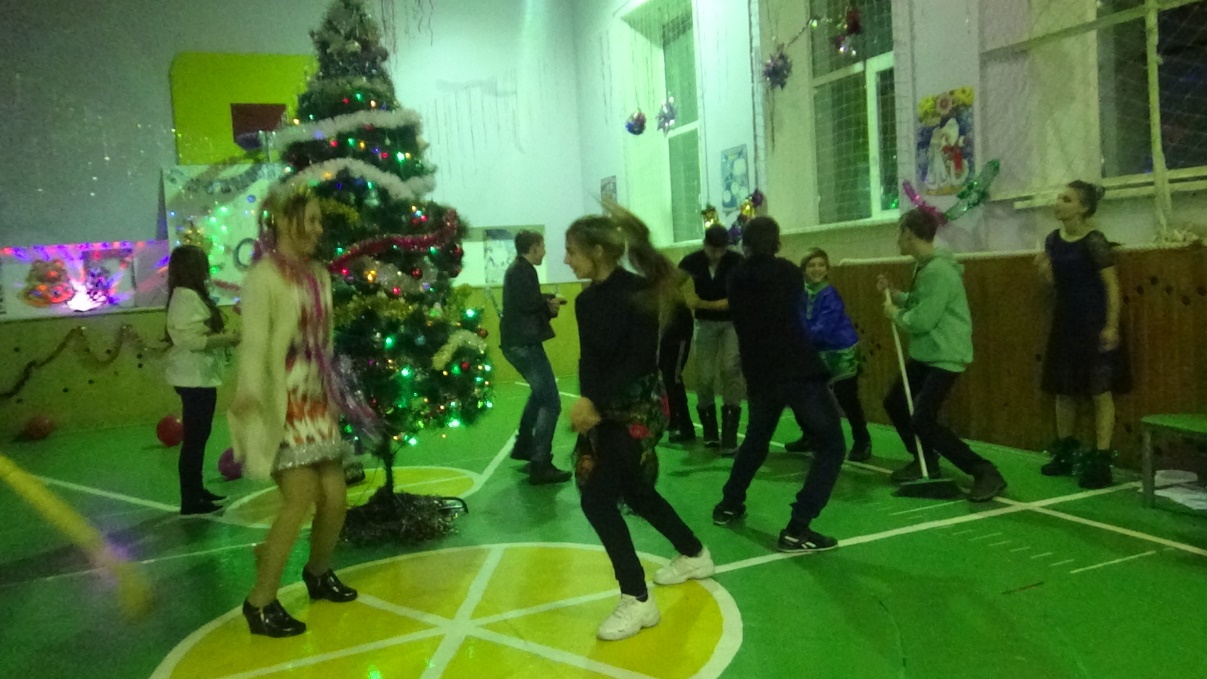 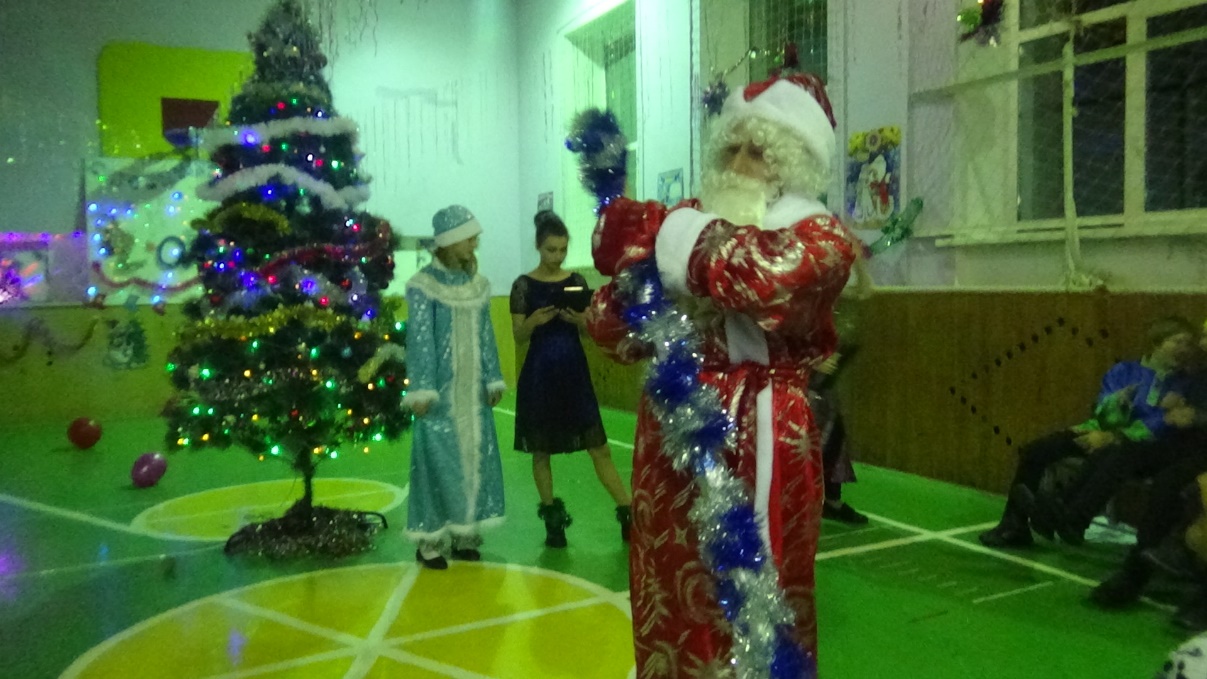 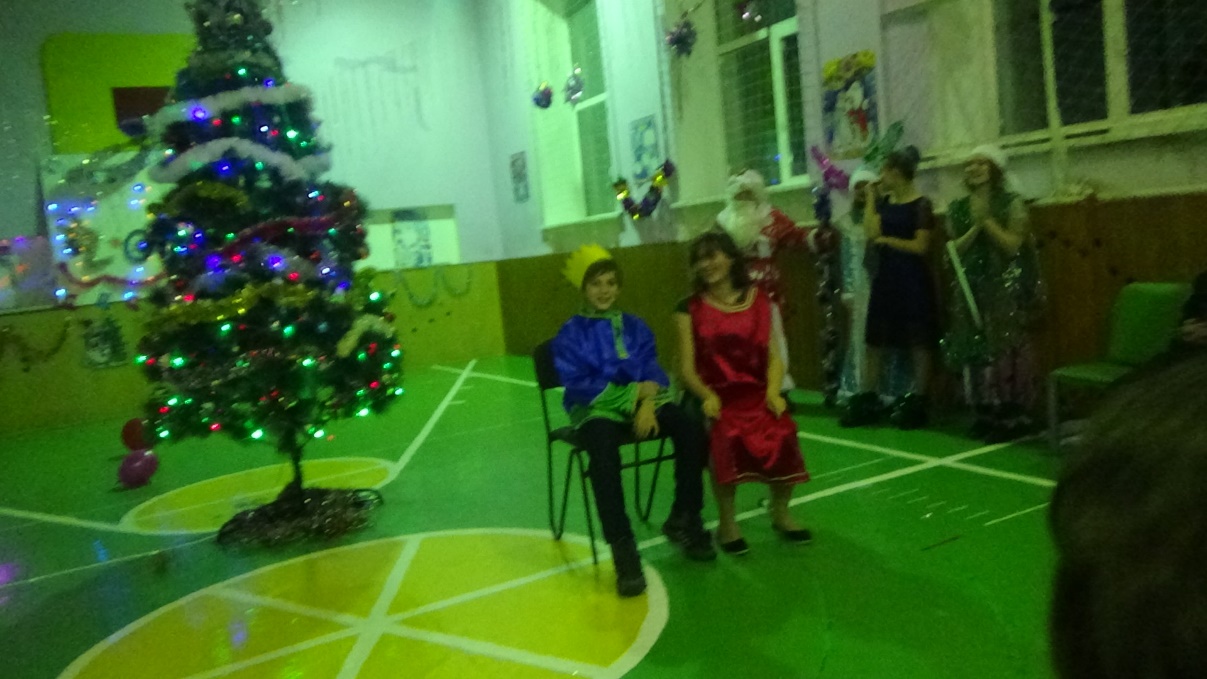 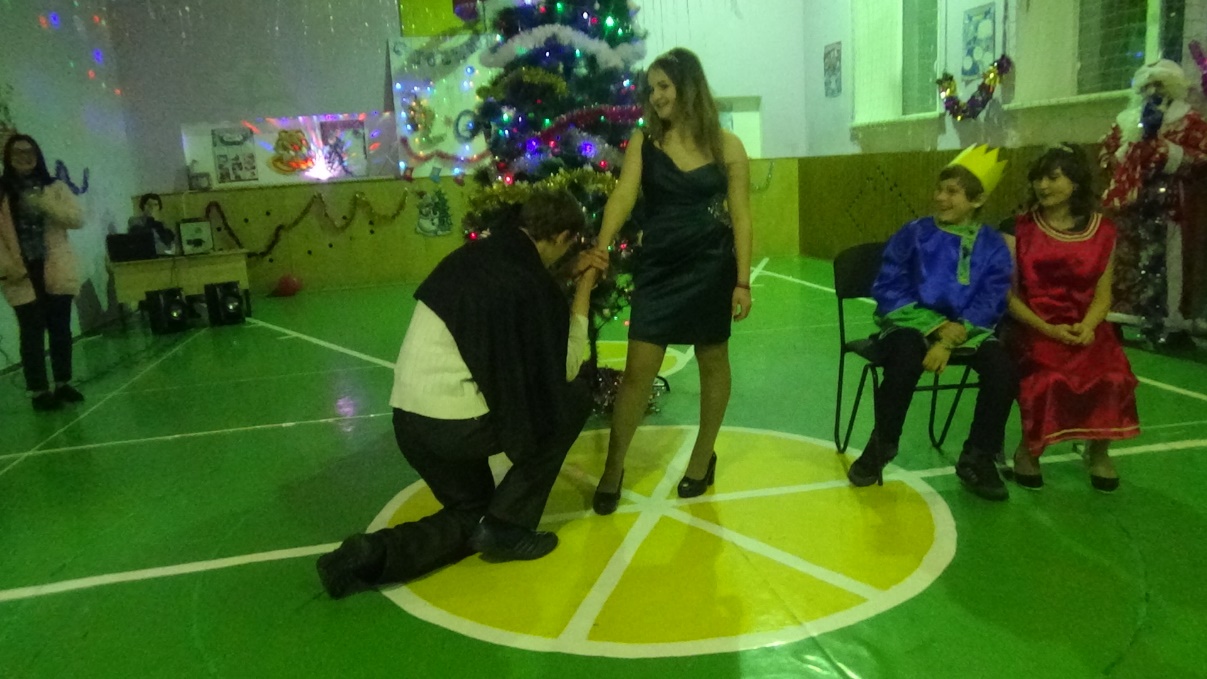 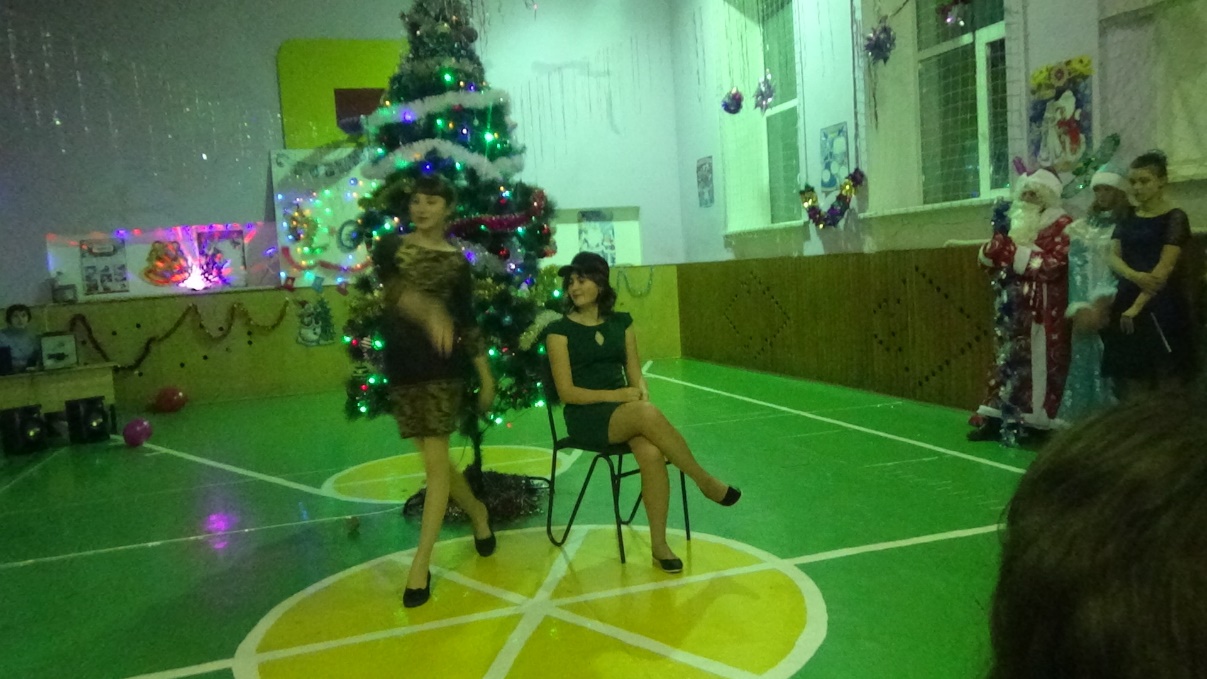 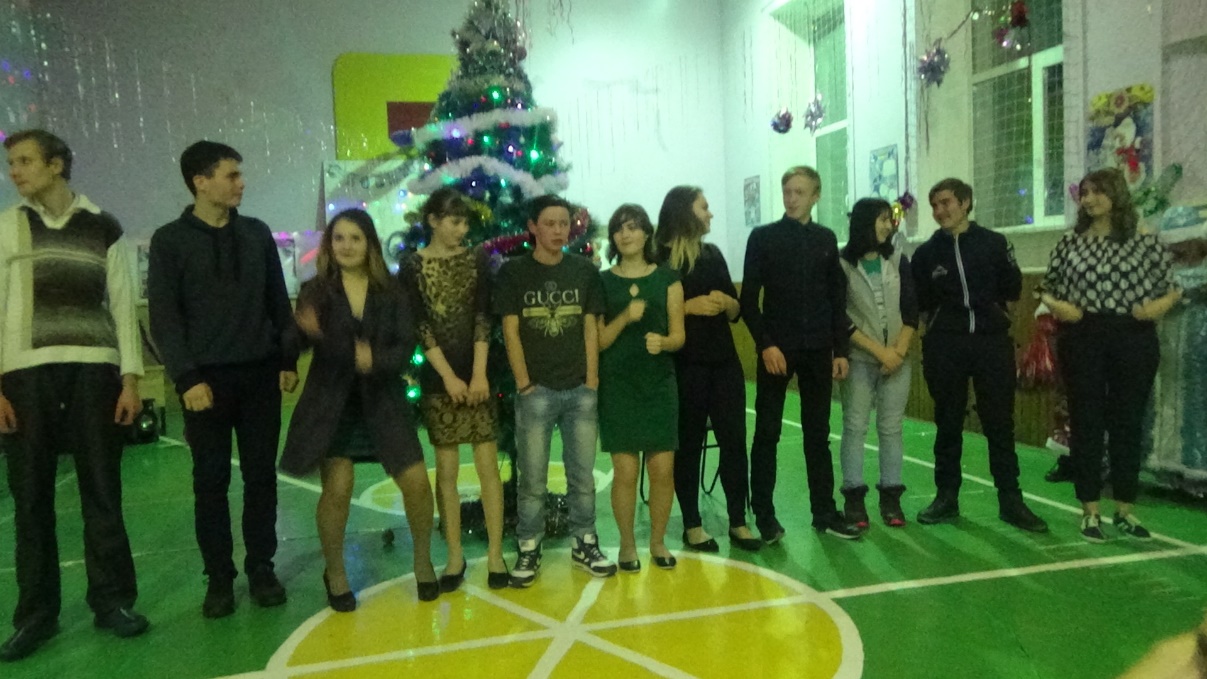 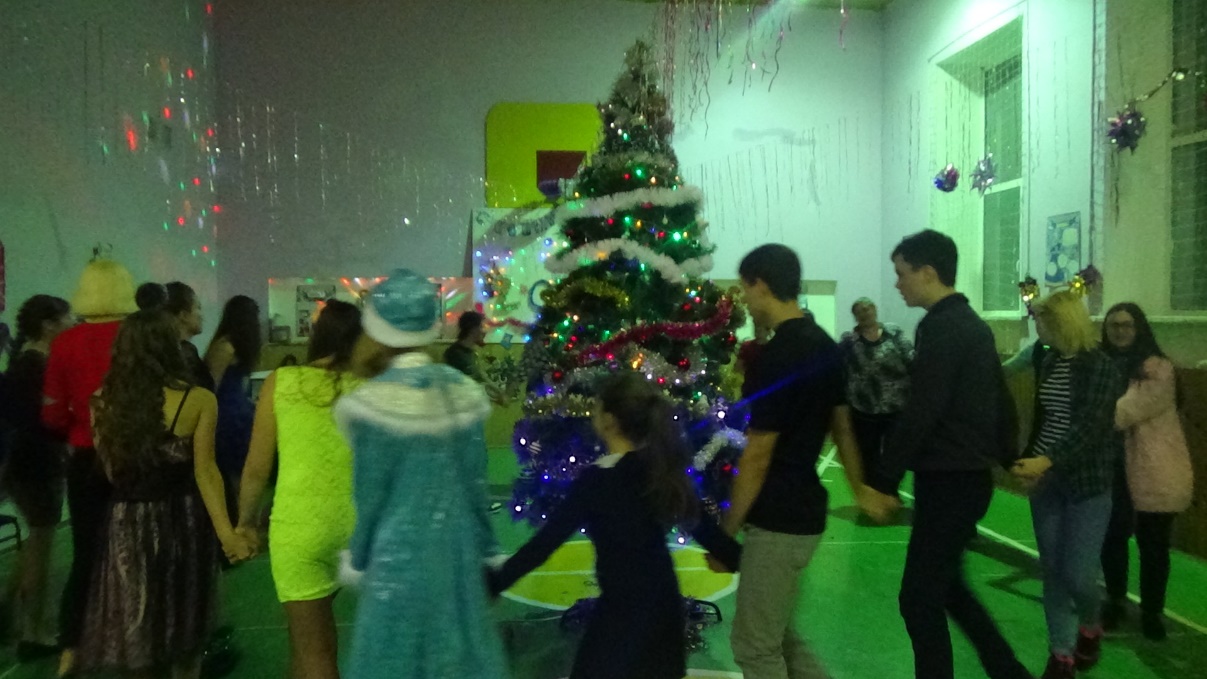 